Kompostéry pro občany městyse Louňovice pod Blaníkem možné zdarmaV současné době byla vyhlášena Výzva č. 122 v Operačním programu Životní prostředí, kdy z této dotace je možné pořídit pro občany domácí kompostéry. Dotace na domácí kompostéry je ve výši 85 % nákladů, zbylých 15 % doplatí městys. Občanům je na základě smlouvy kompostér poskytnut zdarma. Městys touto cestou zjišťuje zájem občanů, v případě zájmu by mola být žádost o dotaci podána. Pokud máte zájem, můžete sdělit na úřade městyse osobně, nebo telefonicky na telefonní č. 317 852 658, nebo mailem na adrese vodovod@lounovicepodblanikem.cz Při objednání kompostéru sdělte, o jak velký máte zájem. Zda o objemu 800 litrů (zahrada do 800 m2) nebo o objemu 1100 litrů (zahrada do 1100 m2) Velikost závisí jen na vašem zvážení. 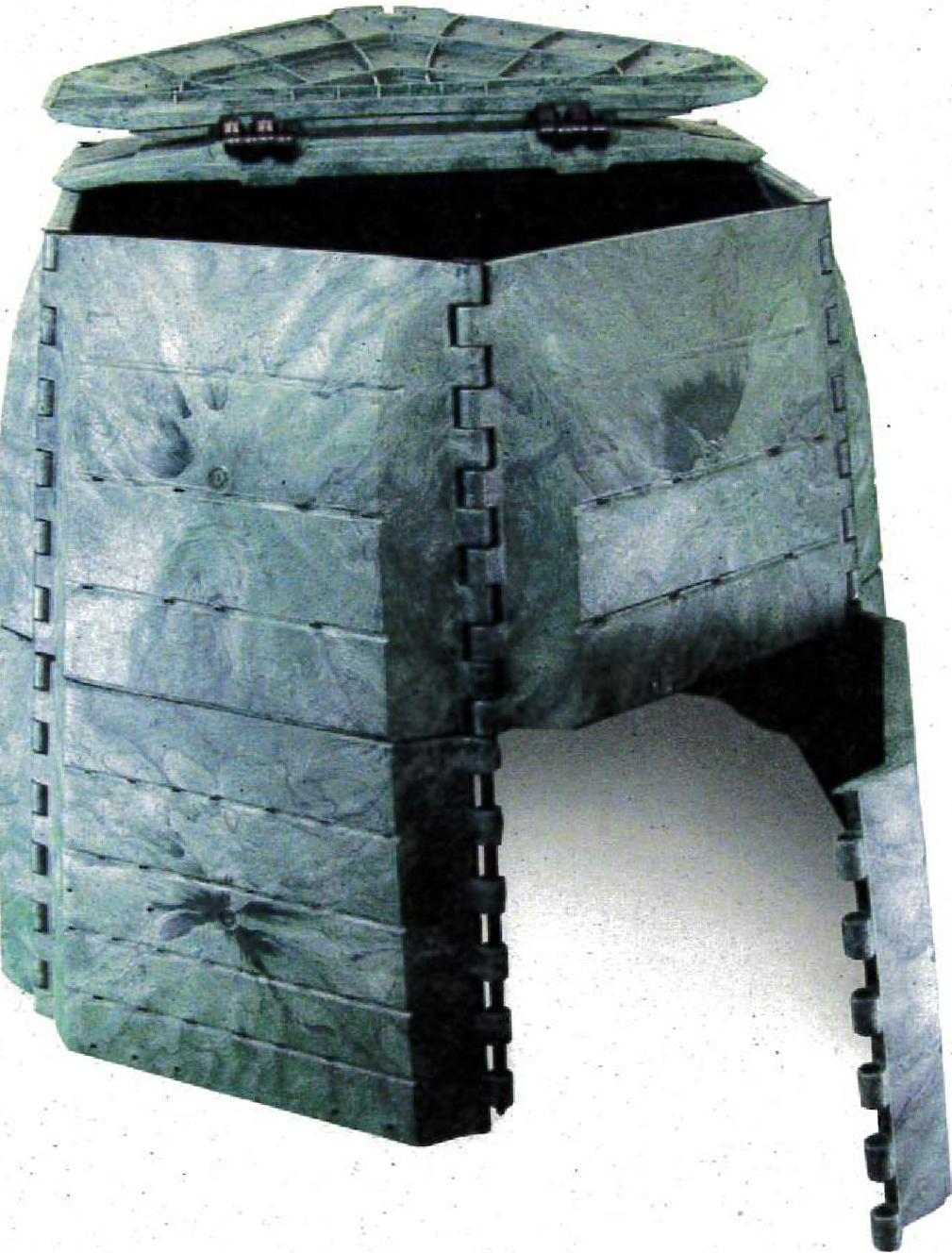 Kompostér je ideální pomocník při kompostování biologického materiáluPrémiová kvalitaŽivotnost přes 20 letTloušťka stěny min. 6 mmDecentní a elegantní vzhledVýborná stabilita a praktičnostMožnost dodání náhradních dílů100% recyklovatelný, UV stabilní materiálZpracoval: Ing. Václav Fejtek, starosta 